CHAPTER 717NATURALIZATION AND CITIZENSHIP§6451.  Jurisdiction; applications for naturalizationThe Superior Court shall have jurisdiction of applications for naturalization. No other court established by this State shall entertain any primary or final declaration or application made by or in behalf of an alien to become a citizen of the United States or entertain jurisdiction of the naturalization of aliens.§6452.  -- petitions for declaration of citizenshipThe Superior Court shall have jurisdiction to hear and determine complaints of persons alleging themselves to be citizens, resident and domiciled inhabitants of this State and praying a judicial declaration of such citizenship, residence and domicile. Such complaints shall set forth the grounds upon which the application is based, shall be supported by such evidence as the court shall deem necessary and shall be filed, heard and determined in the county in which the plaintiff claims residence. If such plaintiff desires a jury trial upon his complaint, he may indorse a request therefor upon the complaint at the time of entry and shall thereupon be entitled to the same.§6453.  Notice to Attorney GeneralNotice of said complaint shall be given to the Attorney General by causing an attested copy of the same to be served upon him by an officer qualified to serve civil process, and the Attorney General may appear and be heard thereon.  [PL 1971, c. 544, §48 (AMD).]SECTION HISTORYPL 1971, c. 544, §48 (AMD). §6454.  Change of residenceIn the event of a subsequent change of residence on the part of any person so declared to be a citizen of this State, said court shall have jurisdiction and authority upon complaint therefor and like proceedings had to make a judicial declaration of such change of residence, and decree that the former judgment entered in such case shall thereafter be of no force and effect.The State of Maine claims a copyright in its codified statutes. If you intend to republish this material, we require that you include the following disclaimer in your publication:All copyrights and other rights to statutory text are reserved by the State of Maine. The text included in this publication reflects changes made through the First Regular and First Special Session of the 131st Maine Legislature and is current through November 1. 2023
                    . The text is subject to change without notice. It is a version that has not been officially certified by the Secretary of State. Refer to the Maine Revised Statutes Annotated and supplements for certified text.
                The Office of the Revisor of Statutes also requests that you send us one copy of any statutory publication you may produce. Our goal is not to restrict publishing activity, but to keep track of who is publishing what, to identify any needless duplication and to preserve the State's copyright rights.PLEASE NOTE: The Revisor's Office cannot perform research for or provide legal advice or interpretation of Maine law to the public. If you need legal assistance, please contact a qualified attorney.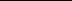 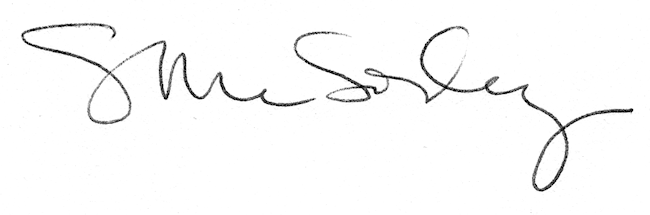 